IGCSE1 math worksheet1: Linear programming                Name:             Draw the graphs for each of the following in the coordinate systemy=x       (2) y=2x-1        (3) y=-x-1        (4) 2x+y=3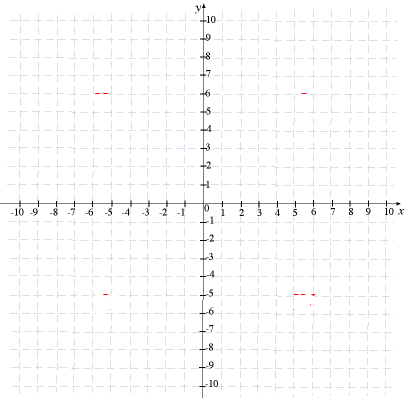 Graphing the inequality for each one, shade the part satisfies the inequality.                 (2)                 (3) 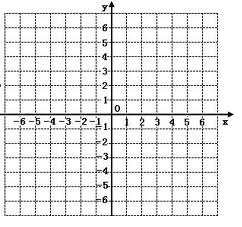   (4)               (5)                (6) Graphing the simultaneous inequalities in a coordinate systems, shade the required part.                 (3)              (4) Find the inequalities represented by the shaded part.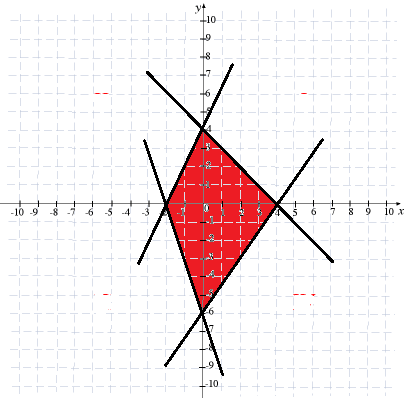 Linear programming.Max             (2) Min y-2x            (3) Max x+ys.t.         s.t.          s.t. 